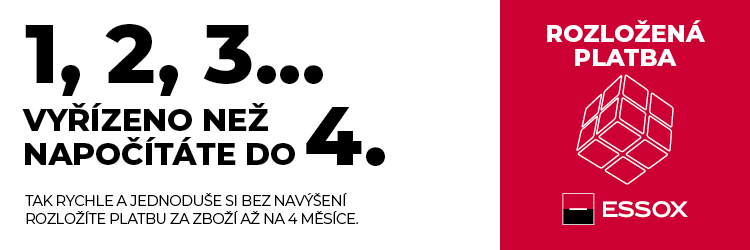 Nakupte zboží od 2 000,- Kč do 30 000,- Kč.Rozložte si cenu nákupu až do čtyř plateb.Šetřete čas a nevyplňujte složité formuláře, vše načteme z Vašich dokladů.Podepište smlouvu zaplacením první platby za zboží.Žádné zbytečné papírování, celý nákup vyřídíte plně online.Jak na to? Vložíte zboží do košíku.Zvolíte úhradu formou Rozložené platby ESSOX.Budete přesměrováni na online žádost.Určíte, jak si chcete platbu rozložit.Vyfotíte doklady nebo nahrajete fotografie dokladů.Formulář vyplníme za Vás, Vy jen zkontrolujete správnost údajů.Dojde ke schválení žádosti.Podepíšete smlouvu odesláním první platby za zboží.Po přijetí platby Vám prodejce odesílá zboží.Dle zvoleného počtu plateb budete hradit zbývající platby ESSOXu.Co budete potřebovat, abyste mohli využít Rozloženou platbu?Občanský průkazDruhý doklad (řidičský průkaz, cestovní pas nebo zbrojní průkaz – jeden z těchto dokladů)Účet vedený na Vaše jméno u jedné z těchto bank:Komerční banka, a.s.Československá obchodní banka, a. s.MONETA Money Bank, a.s.Česká spořitelna, a.s.Fio banka, a.s.Air Bank a.s.Raiffeisenbank a.s.mBank S.A.